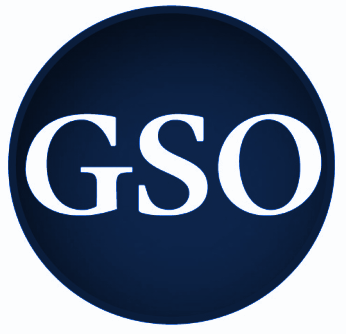 Graduate Student Organization (GSO)55th Senate (Est. 1968)Third Regular Meeting AgendaNovember 9th, 2022 at 5:30 pm ESTNewhouse CC 3-141I. Call to Order (5:30) II. Roll Call III. Approval of Previous Meetings’ MinutesIV. Opening AddressV. Invited GuestA. Steven Bennett, Senior Vice President for Academic Operations and International Programs and Chief of Staff, Academic AffairsVI. ElectionsA. At-Large Senators (1)VII. Executive Reports A. President’s ReportB. Internal Vice President’s Report	1. Confirmation Hearing: ParliamentarianC. External Vice President’s ReportD. Comptroller’s Report1. Simplified Budget Overview2. Special Funding: Black Graduate Student AssociationVIII. Old Business IX. New BusinessA. GSO Senate Resolution 23.2: A Resolution to Recognize Veterans Day B. GSO Senate Resolution 23.3: A Resolution to Reclassify the Graduate Pandemic Committee as an Ad-Hoc CommitteeX. Remarks for the RecordXI. AnnouncementsA. Next Meeting: December 7th, Newhouse CC 3-141XII. Adjournment (8:00)